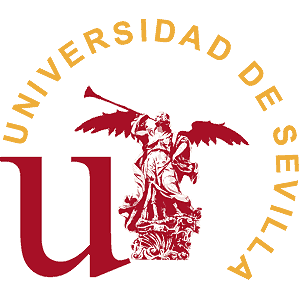 PRACTICAS INTERNACIONALES ERASMUS + CURSO 2021-22Los periodos de prácticas se pueden realizar en cualquier organización radicada en un país del programa Erasmus+ (con la excepción de las instituciones, organismos y agencias de la UE).Con objeto de facilitar la búsqueda de empresas para realizar prácticas Internacionales a través del programa Erasmus +, os recordamos los enlaces que la Agencia Erasmus nos facilita para esta búsqueda, en ambas plataformas se añade información sobre Prácticas en Capacidades Digitales (Digital Opportunity traineeships) que pueden solicitar con independencia del área de estudios que los alumnos estén cursando.El portal de las prácticas Erasmus, creado por la Red de Estudiantes Erasmus, facilita la búsqueda de periodo de formación práctica Erasmus+.https://erasmusintern.org/https://ec.europa.eu/eures/public/es/opportunities (  Drop'pin@EURES)Movilidad Internacional.